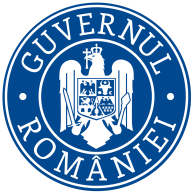 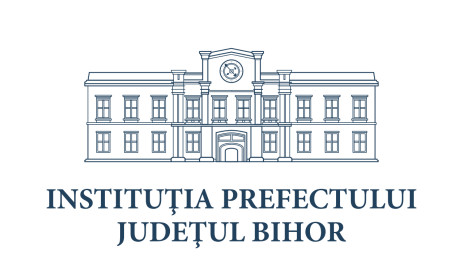 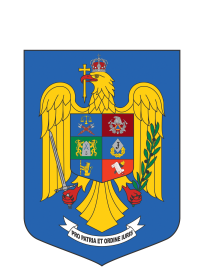 NOTĂ DE INFORMARE INSTITUȚIA PREFECTULUI – JUDEȚUL BIHOR prin intermediul Biroului Apostilă, prelucrează datele dumneavoastră cu caracter personal: nume, prenume, domiciliu, seria ܈și numărul BI/CI, cetă܊enie, seria ܈și nr. actelor supuse apostilării prin mijloace automate, în vederea eliberării apostilei cu privire la actele administrative oficiale. Vă rugăm să ne furnizați datele menţionate, acestea fiind necesare conform prevederilor OG 66/1999 și Instrucțiunilor MAI 82/2010. Refuzul dvs. de a furniza datele menționate determină imposibilitatea eliberării apostilei pentru actele administrative oficiale. Informaţiile înregistrate sunt destinate utilizării exclusive de către Instituţia Prefectului, în scopul precizat. Conform Regulamentului 679/2016/EU, beneficiaţi de dreptul de acces, de intervenţie asupra datelor şi de dreptul de a nu fi supus unei decizii individuale, dreptul la ștergerea datelor. Totodată, aveţi dreptul să vă opuneţi prelucrării datelor personale care vă privesc şi să solicitaţi ştergerea datelor. Pentru exercitarea acestor drepturi, vă puteţi adresa cu o cerere scrisă, datată şi semnată responsabilului cu prelucrarea datelor cu caracter personal. Cererea se poate depune la Compartimentul informare şi relaţii cu publicul din cadrul instituţiei sau poate fi transmisă la adresa de e-mail: registratura@prefecturabihor.ro . De asemenea, vă este recunoscut dreptul de a vă adresa justiţiei sau A.N.S.P.D.C.P. - la sediul acesteia Bucureşti B-dul G-ral. Gheorghe Magheru 28-30, Sector 1, cod postal 010336 e-mail : anspdcp@dataprotection.roPREFECT,DUMITRU ȚIPLEA